Aanmeldformulier aspirant Pleegouders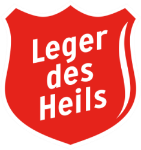 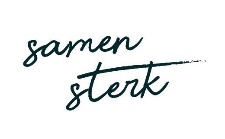 Wil je dit formulier volledig invullen en mailen naar: pleegzorgoost@legerdesheils.nl(eerst even opslaan)

Dank u wel voor het invullen van dit formulier. Wij zullen deze vertrouwelijk behandelen. 1.	Algemene gegevens 1.	Algemene gegevens 1.	Algemene gegevens 1.	Algemene gegevens 1.	Algemene gegevens 1.	Algemene gegevens 1.	Algemene gegevens Familienaam:Adres & postcode:Woonplaats:Telefoon (thuis):Emailadres:Godsdienst:Bankrekeningnummer:Burgerlijke staat:2.	Gegevens ouder 12.	Gegevens ouder 12.	Gegevens ouder 12.	Gegevens ouder 12.	Gegevens ouder 12.	Gegevens ouder 12.	Gegevens ouder 1Naam (voluit):Roepnaam:06-nummerGeboortedatum:Geboorteplaats:Nationaliteit:Geboorteland:BSN-nummer:Opleiding:Beroep:Hobby’s:3.	Gegevens ouder 23.	Gegevens ouder 23.	Gegevens ouder 23.	Gegevens ouder 23.	Gegevens ouder 23.	Gegevens ouder 23.	Gegevens ouder 2Niet van toepassing (single). Ga door naar vraag 4 (single). Ga door naar vraag 4 (single). Ga door naar vraag 4 (single). Ga door naar vraag 4 (single). Ga door naar vraag 4 (single). Ga door naar vraag 4Naam (voluit):Roepnaam:06-nummerGeboortedatum:Geboorteplaats:Nationaliteit:Geboorteland:BSN-nummer:Opleiding:Beroep:Hobby’s:4.	Gegevens kinderen 4.	Gegevens kinderen 4.	Gegevens kinderen 4.	Gegevens kinderen 4.	Gegevens kinderen 4.	Gegevens kinderen 4.	Gegevens kinderen  geen kinderen. Ga door naar vraag 5 geen kinderen. Ga door naar vraag 5 geen kinderen. Ga door naar vraag 5 geen kinderen. Ga door naar vraag 5 geen kinderen. Ga door naar vraag 5 geen kinderen. Ga door naar vraag 5 geen kinderen. Ga door naar vraag 5Roep- en achternaamRoep- en achternaamGeboortedatumSchool / BeroepSchool / BeroepSchool / BeroepThuis / Uitwonend thuis	 uit thuis	 uit thuis	 uit thuis	 uit thuis	 uit thuis	 uit thuis	 uitMotivatieMotivatieMotivatieMotivatieMotivatieMotivatieMotivatie5.	Hoe bent u op het idee gekomen zich op te geven als pleegouder/ pleeggezin?5.	Hoe bent u op het idee gekomen zich op te geven als pleegouder/ pleeggezin?5.	Hoe bent u op het idee gekomen zich op te geven als pleegouder/ pleeggezin?5.	Hoe bent u op het idee gekomen zich op te geven als pleegouder/ pleeggezin?5.	Hoe bent u op het idee gekomen zich op te geven als pleegouder/ pleeggezin?5.	Hoe bent u op het idee gekomen zich op te geven als pleegouder/ pleeggezin?5.	Hoe bent u op het idee gekomen zich op te geven als pleegouder/ pleeggezin?6.                Hoe heeft u het Leger des Heils als pleegzorgaanbieder gevonden?6.                Hoe heeft u het Leger des Heils als pleegzorgaanbieder gevonden?6.                Hoe heeft u het Leger des Heils als pleegzorgaanbieder gevonden?6.                Hoe heeft u het Leger des Heils als pleegzorgaanbieder gevonden?6.                Hoe heeft u het Leger des Heils als pleegzorgaanbieder gevonden?6.                Hoe heeft u het Leger des Heils als pleegzorgaanbieder gevonden?6.                Hoe heeft u het Leger des Heils als pleegzorgaanbieder gevonden?7.	Waarom kiest u voor deze vorm van opvang?7.	Waarom kiest u voor deze vorm van opvang?7.	Waarom kiest u voor deze vorm van opvang?7.	Waarom kiest u voor deze vorm van opvang?7.	Waarom kiest u voor deze vorm van opvang?7.	Waarom kiest u voor deze vorm van opvang?7.	Waarom kiest u voor deze vorm van opvang?8.                Heeft u privé of beroepsmatig ervaring in het verzorgen/ omgaan met kinderen? Zo ja, op welke wijze?8.                Heeft u privé of beroepsmatig ervaring in het verzorgen/ omgaan met kinderen? Zo ja, op welke wijze?8.                Heeft u privé of beroepsmatig ervaring in het verzorgen/ omgaan met kinderen? Zo ja, op welke wijze?8.                Heeft u privé of beroepsmatig ervaring in het verzorgen/ omgaan met kinderen? Zo ja, op welke wijze?8.                Heeft u privé of beroepsmatig ervaring in het verzorgen/ omgaan met kinderen? Zo ja, op welke wijze?8.                Heeft u privé of beroepsmatig ervaring in het verzorgen/ omgaan met kinderen? Zo ja, op welke wijze?8.                Heeft u privé of beroepsmatig ervaring in het verzorgen/ omgaan met kinderen? Zo ja, op welke wijze?9.                Hoe waren deze ervaringen?9.                Hoe waren deze ervaringen?9.                Hoe waren deze ervaringen?9.                Hoe waren deze ervaringen?9.                Hoe waren deze ervaringen?9.                Hoe waren deze ervaringen?9.                Hoe waren deze ervaringen?HuisvestingHuisvestingHuisvestingHuisvestingHuisvestingHuisvestingHuisvesting10.	Kunt u kort omschrijven hoe u woont?10.	Kunt u kort omschrijven hoe u woont?10.	Kunt u kort omschrijven hoe u woont?10.	Kunt u kort omschrijven hoe u woont?10.	Kunt u kort omschrijven hoe u woont?10.	Kunt u kort omschrijven hoe u woont?10.	Kunt u kort omschrijven hoe u woont?11.	Heeft u een slaapkamer beschikbaar voor een pleegkind11.	Heeft u een slaapkamer beschikbaar voor een pleegkind11.	Heeft u een slaapkamer beschikbaar voor een pleegkind11.	Heeft u een slaapkamer beschikbaar voor een pleegkind11.	Heeft u een slaapkamer beschikbaar voor een pleegkind11.	Heeft u een slaapkamer beschikbaar voor een pleegkind ja	 neeOpvoedingOpvoedingOpvoedingOpvoedingOpvoedingOpvoedingOpvoeding12.	Wat vindt u in het algemeen belangrijk in de opvoeding van kinderen?12.	Wat vindt u in het algemeen belangrijk in de opvoeding van kinderen?12.	Wat vindt u in het algemeen belangrijk in de opvoeding van kinderen?12.	Wat vindt u in het algemeen belangrijk in de opvoeding van kinderen?12.	Wat vindt u in het algemeen belangrijk in de opvoeding van kinderen?12.	Wat vindt u in het algemeen belangrijk in de opvoeding van kinderen?12.	Wat vindt u in het algemeen belangrijk in de opvoeding van kinderen?IdentiteitIdentiteitIdentiteitIdentiteitIdentiteitIdentiteitIdentiteit10.	           Pleegzorg Leger des Heils biedt opvang aan kinderen ongeacht sociale achtergrond, ras, geloof en cultuur.                    Hoe staat u  daar tegenover?10.	           Pleegzorg Leger des Heils biedt opvang aan kinderen ongeacht sociale achtergrond, ras, geloof en cultuur.                    Hoe staat u  daar tegenover?10.	           Pleegzorg Leger des Heils biedt opvang aan kinderen ongeacht sociale achtergrond, ras, geloof en cultuur.                    Hoe staat u  daar tegenover?10.	           Pleegzorg Leger des Heils biedt opvang aan kinderen ongeacht sociale achtergrond, ras, geloof en cultuur.                    Hoe staat u  daar tegenover?10.	           Pleegzorg Leger des Heils biedt opvang aan kinderen ongeacht sociale achtergrond, ras, geloof en cultuur.                    Hoe staat u  daar tegenover?10.	           Pleegzorg Leger des Heils biedt opvang aan kinderen ongeacht sociale achtergrond, ras, geloof en cultuur.                    Hoe staat u  daar tegenover?10.	           Pleegzorg Leger des Heils biedt opvang aan kinderen ongeacht sociale achtergrond, ras, geloof en cultuur.                    Hoe staat u  daar tegenover?11.	Hoe geeft u zelf uiting aan geloof en wat verwacht u hierin van het kind dat u eventueel gaat opnemen?11.	Hoe geeft u zelf uiting aan geloof en wat verwacht u hierin van het kind dat u eventueel gaat opnemen?11.	Hoe geeft u zelf uiting aan geloof en wat verwacht u hierin van het kind dat u eventueel gaat opnemen?11.	Hoe geeft u zelf uiting aan geloof en wat verwacht u hierin van het kind dat u eventueel gaat opnemen?11.	Hoe geeft u zelf uiting aan geloof en wat verwacht u hierin van het kind dat u eventueel gaat opnemen?11.	Hoe geeft u zelf uiting aan geloof en wat verwacht u hierin van het kind dat u eventueel gaat opnemen?11.	Hoe geeft u zelf uiting aan geloof en wat verwacht u hierin van het kind dat u eventueel gaat opnemen?Eigen vervoersmogelijkhedenEigen vervoersmogelijkhedenEigen vervoersmogelijkhedenEigen vervoersmogelijkhedenEigen vervoersmogelijkhedenEigen vervoersmogelijkhedenEigen vervoersmogelijkheden12.	Heeft u overdag mogelijkheden tot eigen (auto)vervoer?12.	Heeft u overdag mogelijkheden tot eigen (auto)vervoer?12.	Heeft u overdag mogelijkheden tot eigen (auto)vervoer?12.	Heeft u overdag mogelijkheden tot eigen (auto)vervoer?12.	Heeft u overdag mogelijkheden tot eigen (auto)vervoer?12.	Heeft u overdag mogelijkheden tot eigen (auto)vervoer? ja	 neePleegzorg Pleegzorg Pleegzorg Pleegzorg Pleegzorg Pleegzorg Pleegzorg 13.	Voor welke vorm(en) van pleegzorg heeft u belangstelling?13.	Voor welke vorm(en) van pleegzorg heeft u belangstelling?13.	Voor welke vorm(en) van pleegzorg heeft u belangstelling?13.	Voor welke vorm(en) van pleegzorg heeft u belangstelling?13.	Voor welke vorm(en) van pleegzorg heeft u belangstelling?13.	Voor welke vorm(en) van pleegzorg heeft u belangstelling?13.	Voor welke vorm(en) van pleegzorg heeft u belangstelling? perspectief biedend (langdurig) perspectief biedend (langdurig) perspectief biedend (langdurig) vakantie- en/of weekend pleegzorg vakantie- en/of weekend pleegzorg vakantie- en/of weekend pleegzorg vakantie- en/of weekend pleegzorg perspectief zoekend (kortdurig) perspectief zoekend (kortdurig) perspectief zoekend (kortdurig) crisis pleegzorg crisis pleegzorg crisis pleegzorg crisis pleegzorg14.	Voor welke leeftijd(en) van een pleegkind heeft u belangstelling?14.	Voor welke leeftijd(en) van een pleegkind heeft u belangstelling?14.	Voor welke leeftijd(en) van een pleegkind heeft u belangstelling?14.	Voor welke leeftijd(en) van een pleegkind heeft u belangstelling?14.	Voor welke leeftijd(en) van een pleegkind heeft u belangstelling?14.	Voor welke leeftijd(en) van een pleegkind heeft u belangstelling?14.	Voor welke leeftijd(en) van een pleegkind heeft u belangstelling? 0 - 2 jaar 6 - 8 jaar 6 - 8 jaar 12 - 14 jaar 12 - 14 jaar 18 - 21 jaar 18 - 21 jaar 2 - 4 jaar 8 - 10 jaar 8 - 10 jaar 14 - 16 jaar 14 - 16 jaar 14 - 16 jaar 14 - 16 jaar 4 - 6 jaar 10 - 12 jaar 10 - 12 jaar 16 - 18 jaar 16 - 18 jaar 16 - 18 jaar 16 - 18 jaar15.	Heeft u een informatiebijeenkomst over pleegzorg bijgewoond?15.	Heeft u een informatiebijeenkomst over pleegzorg bijgewoond?15.	Heeft u een informatiebijeenkomst over pleegzorg bijgewoond?15.	Heeft u een informatiebijeenkomst over pleegzorg bijgewoond?15.	Heeft u een informatiebijeenkomst over pleegzorg bijgewoond?15.	Heeft u een informatiebijeenkomst over pleegzorg bijgewoond? nee nee ja jabij welke organisatie?  bij welke organisatie?  en wanneer?  In te vullen door afdeling PleegzorgIn te vullen door afdeling PleegzorgDatum aanmelding:Datum intake:Bijzonderheden: Bijzonderheden: 